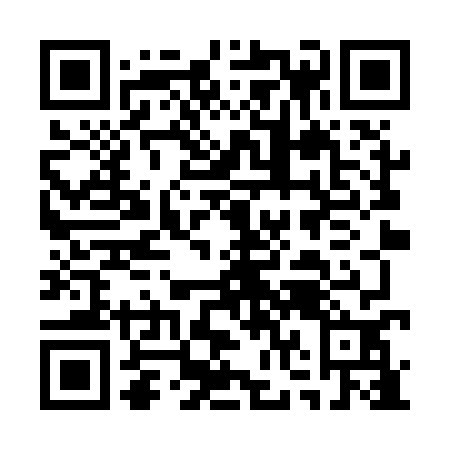 Ramadan times for Laboulaye, ArgentinaMon 11 Mar 2024 - Wed 10 Apr 2024High Latitude Method: NonePrayer Calculation Method: Muslim World LeagueAsar Calculation Method: ShafiPrayer times provided by https://www.salahtimes.comDateDayFajrSuhurSunriseDhuhrAsrIftarMaghribIsha11Mon5:455:457:101:234:557:367:368:5612Tue5:465:467:111:234:547:357:358:5413Wed5:475:477:121:234:537:337:338:5314Thu5:485:487:121:234:537:327:328:5115Fri5:495:497:131:224:527:317:318:5016Sat5:505:507:141:224:517:297:298:4817Sun5:515:517:151:224:507:287:288:4718Mon5:525:527:161:214:497:277:278:4519Tue5:535:537:161:214:487:257:258:4420Wed5:545:547:171:214:487:247:248:4321Thu5:545:547:181:214:477:237:238:4122Fri5:555:557:191:204:467:217:218:4023Sat5:565:567:191:204:457:207:208:3824Sun5:575:577:201:204:447:187:188:3725Mon5:585:587:211:194:437:177:178:3526Tue5:585:587:221:194:427:167:168:3427Wed5:595:597:231:194:417:147:148:3328Thu6:006:007:231:184:407:137:138:3129Fri6:016:017:241:184:407:127:128:3030Sat6:026:027:251:184:397:107:108:2931Sun6:026:027:261:184:387:097:098:271Mon6:036:037:261:174:377:087:088:262Tue6:046:047:271:174:367:067:068:243Wed6:056:057:281:174:357:057:058:234Thu6:056:057:291:164:347:047:048:225Fri6:066:067:291:164:337:027:028:216Sat6:076:077:301:164:327:017:018:197Sun6:086:087:311:154:317:007:008:188Mon6:086:087:321:154:306:586:588:179Tue6:096:097:321:154:296:576:578:1510Wed6:106:107:331:154:286:566:568:14